Στο παρακάτω δωμάτιο δυο φώτα ( το Β και το Γ) φωτίζουν μια αδιαφανή φιγούρα (Α). Βλέπουμε το δωματιο από πάνω. Χρησιμοποιώντας χάρακα να προσδιορίστε το πού ακριβώς στον τοίχο θα εμφανιστεί ή σκιά και πού θα εμφανιστεί παρασκιά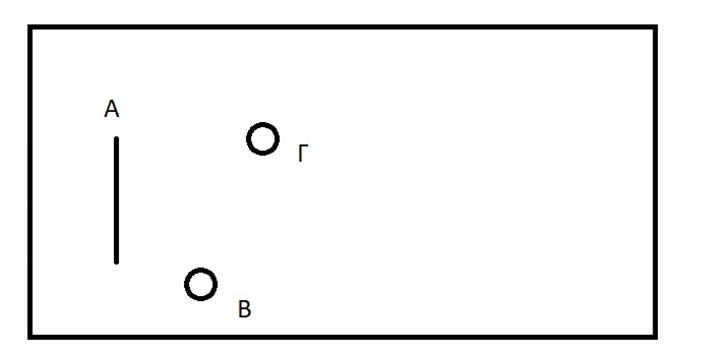 Ποια από τις παρακάτω εικόνες αποδίδει καλύτερα το πώς φεύγουν οι φωτεινές ακτινες από την επιφάνεια μιας μπάλας που βρίσκεται σε ένα καλοφωτισμένο δωμάτιο (μας ενδιαφέρουν μόνο οι ακτίνες που φεύγουν από τη μπάλα); 